The OIE Communication Toolbox on the fight against antimicrobial resistancewww.oie.int/antimicrobial-resistance SELECTION- click on the  iconesSELECTION- click on the  iconesSELECTION- click on the  iconesSELECTION- click on the  iconesNEW OIE web portal on antimicrobial resistance (last update: November 2015)Available in  FR, EN, ESThis platform gathers ample information on the responible and prudent use of antimicrobial agents and OIE activities in this domain 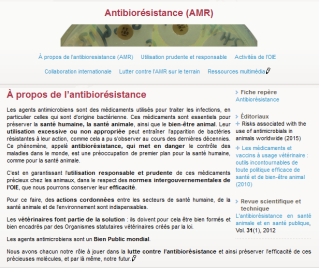 It makes reference to all OIE documents : factsheets,  intergovernmental standards, resolutions, press releases, posters, infographics. An entire page is dedicated to OIE communication tools targeted at diferent audiences.NEW OIE web portal on antimicrobial resistance (last update: November 2015)Available in  FR, EN, ESThis platform gathers ample information on the responible and prudent use of antimicrobial agents and OIE activities in this domain It makes reference to all OIE documents : factsheets,  intergovernmental standards, resolutions, press releases, posters, infographics. An entire page is dedicated to OIE communication tools targeted at diferent audiences.NEW Infographics on  “Responsible and  prudent use of antibiotics” Available in  FR, EN, ESObjectivesRaise awareness on the need to preserve the efficacy of antibioticsPromote the role of Veterinary Services and the importance of the implementation of appropriate national legislation 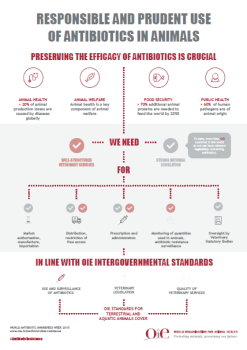 NEW Infographics on  “Responsible and  prudent use of antibiotics” Available in  FR, EN, ESObjectivesRaise awareness on the need to preserve the efficacy of antibioticsPromote the role of Veterinary Services and the importance of the implementation of appropriate national legislation NEW Posters on “Fighting antibiotic resistance:  what can you do ?” Available in  FR, EN, ESObjective: provide 5 key messages to the audiences concernedAvailable visuals for each poster : poultry – swine – aquatic animals – dogWithin the framework of the  “Antibiotics : handle with care “campaignNEW Posters on “Fighting antibiotic resistance:  what can you do ?” Available in  FR, EN, ESObjective: provide 5 key messages to the audiences concernedAvailable visuals for each poster : poultry – swine – aquatic animals – dogWithin the framework of the  “Antibiotics : handle with care “campaignNEW Posters on “Fighting antibiotic resistance:  what can you do ?” Available in  FR, EN, ESObjective: provide 5 key messages to the audiences concernedAvailable visuals for each poster : poultry – swine – aquatic animals – dogWithin the framework of the  “Antibiotics : handle with care “campaignNEW Posters on “Fighting antibiotic resistance:  what can you do ?” Available in  FR, EN, ESObjective: provide 5 key messages to the audiences concernedAvailable visuals for each poster : poultry – swine – aquatic animals – dogWithin the framework of the  “Antibiotics : handle with care “campaignNational authorities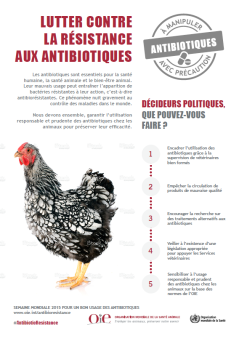 Veterinarians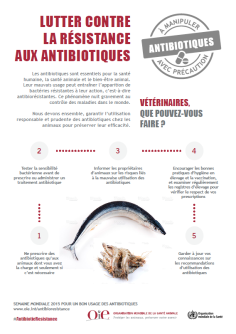 VeterinariansBreeders and dog owners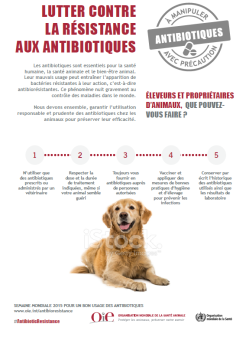 Antimicrobial resistance: Summary of OIE activities(last update: July 2015)Available in English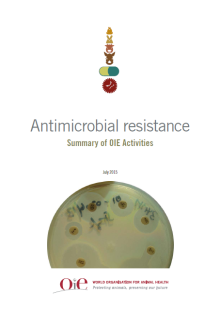 OIE factsheet on antimicrobial resistance(last update: May 2015)Availabe in  FR, EN, ES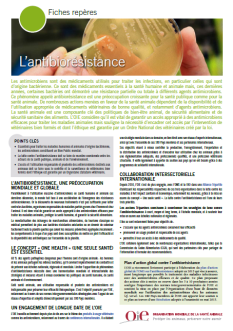 OIE factsheet on antimicrobial resistance(last update: May 2015)Availabe in  FR, EN, ESFAO/OIE/WHO tripartite factsheet on the fight against antimicrobial resistanceAvailable in English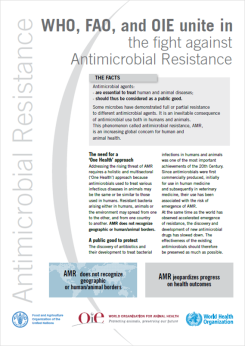 